    TROFEO INTERREGIONALE ACSI “Città di Anzio”    ANZIO   (RM)   7-8-9 Luglio 2023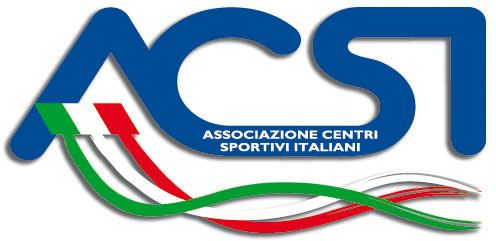 Dichiaro che i sopra citati Atleti sono in regola con la Certificazione Medica prevista dalle norme di Legge e che la stessa è giacente presso la Sede della Società.-Data_____________________				                                        IL DIRIGENTE RESPONSABILE												       ……………………………………………  TROFEO INTERREGIONALE ACSI “Città di Anzio”    ANZIO   (RM)   7-8-9 Luglio 2023Dichiaro che i sopra citati Atleti sono in regola con la Certificazione Medica prevista dalle norme di Legge e che la stessa è giacente presso la Sede della Società.-Data_____________________				                                        IL DIRIGENTE RESPONSABILE												       ……………………………………………     TROFEO INTERREGIONALE ACSI “Città di Anzio”    ANZIO   (RM)   7-8-9 Luglio 2023Dichiaro che i sopra citati Atleti sono in regola con la Certificazione Medica prevista dalle norme di Legge e che la stessa è giacente presso la Sede della Società.-Data_____________________				                                        IL DIRIGENTE RESPONSABILE												       ……………………………………………    TROFEO INTERREGIONALE ACSI “Città di Anzio”    ANZIO   (RM)   7-8-9 Luglio 2023Dichiaro che i sopra citati Atleti sono in regola con la Certificazione Medica prevista dalle norme di Legge e che la stessa è giacente presso la Sede della Società.-Data_____________________				                                        IL DIRIGENTE RESPONSABILE												       ……………………………………………      TROFEO INTERREGIONALE ACSI “Città di Anzio”    ANZIO   (RM)   7-8-9 Luglio 2023Dichiaro che i sopra citati Atleti sono in regola con la Certificazione Medica prevista dalle norme di Legge e che la stessa è giacente presso la Sede della Società.-Data_____________________				                                        IL DIRIGENTE RESPONSABILE												     ……………………………………………Cod. Società A.C.S.I.Cod. Società A.C.S.I.Cod. Società A.C.S.I.SOCIETA’                                                                               Prov. (    )                                                                              Prov. (    )                                                                              Prov. (    )                                                                              Prov. (    )                                                                              Prov. (    )                                                                              Prov. (    )                                                                              Prov. (    )                                                                              Prov. (    )                                                                              Prov. (    )                                                                              Prov. (    )                                                                              Prov. (    )Dir. Resp.Dir. Resp.Cognome: Cognome: Cognome: Cognome: Cognome: Cognome: Cognome: Cognome: Cognome: Nome:MailMailCell.TecnicoTecnicoCognome:Cognome:Cognome:Cognome:Cognome:Cognome:Cognome:Cognome:Cognome:Nome:MailMailCell.Iscrizione  Iscrizione  DEFINITIVE   24 Giugno 2023          DEFINITIVE   24 Giugno 2023          DEFINITIVE   24 Giugno 2023          DEFINITIVE   24 Giugno 2023          DEFINITIVE   24 Giugno 2023          DEFINITIVE   24 Giugno 2023          DEFINITIVE   24 Giugno 2023          DEFINITIVE   24 Giugno 2023          DEFINITIVE   24 Giugno 2023               Cancellazioni   29 Giugno 2023SCHEDA  ISCRIZIONE ATLETI :      SOLO DANCE   « ATTIVITA’ PROMOZIONALE ACSI «    SCHEDA  ISCRIZIONE ATLETI :      SOLO DANCE   « ATTIVITA’ PROMOZIONALE ACSI «    SCHEDA  ISCRIZIONE ATLETI :      SOLO DANCE   « ATTIVITA’ PROMOZIONALE ACSI «    SCHEDA  ISCRIZIONE ATLETI :      SOLO DANCE   « ATTIVITA’ PROMOZIONALE ACSI «    SCHEDA  ISCRIZIONE ATLETI :      SOLO DANCE   « ATTIVITA’ PROMOZIONALE ACSI «    SCHEDA  ISCRIZIONE ATLETI :      SOLO DANCE   « ATTIVITA’ PROMOZIONALE ACSI «    SCHEDA  ISCRIZIONE ATLETI :      SOLO DANCE   « ATTIVITA’ PROMOZIONALE ACSI «    SCHEDA  ISCRIZIONE ATLETI :      SOLO DANCE   « ATTIVITA’ PROMOZIONALE ACSI «    SCHEDA  ISCRIZIONE ATLETI :      SOLO DANCE   « ATTIVITA’ PROMOZIONALE ACSI «    N°CATEGORIAATLETAANNOTESSERAMFCOD.SOCIETA’1234567891011121314151617181920Cod. Società A.C.S.I.Cod. Società A.C.S.I.Cod. Società A.C.S.I.Cod. Società A.C.S.I.Cod. Società A.C.S.I.SOCIETA’                                                                               Prov. (    )                                                                              Prov. (    )                                                                              Prov. (    )                                                                              Prov. (    )                                                                              Prov. (    )                                                                              Prov. (    )                                                                              Prov. (    )                                                                              Prov. (    )                                                                              Prov. (    )                                                                              Prov. (    )                                                                              Prov. (    )                                                                              Prov. (    )Dir. Resp.Dir. Resp.Cognome: Cognome: Cognome: Cognome: Cognome: Cognome: Cognome: Cognome: Cognome: Cognome: Nome:MailMailCell.TecnicoTecnicoCognome:Cognome:Cognome:Cognome:Cognome:Cognome:Cognome:Cognome:Cognome:Cognome:Nome:MailMailCell.Iscrizione  Iscrizione  DEFINITIVE  24 Giugno 2023          DEFINITIVE  24 Giugno 2023          DEFINITIVE  24 Giugno 2023          DEFINITIVE  24 Giugno 2023          DEFINITIVE  24 Giugno 2023          DEFINITIVE  24 Giugno 2023          DEFINITIVE  24 Giugno 2023          DEFINITIVE  24 Giugno 2023          DEFINITIVE  24 Giugno 2023          DEFINITIVE  24 Giugno 2023               Cancellazioni  29 Giugno 2023SCHEDA  ISCRIZIONE ATLETI :      FREE   DIVISIONE NAZIONALE ACSI    SCHEDA  ISCRIZIONE ATLETI :      FREE   DIVISIONE NAZIONALE ACSI    SCHEDA  ISCRIZIONE ATLETI :      FREE   DIVISIONE NAZIONALE ACSI    SCHEDA  ISCRIZIONE ATLETI :      FREE   DIVISIONE NAZIONALE ACSI    SCHEDA  ISCRIZIONE ATLETI :      FREE   DIVISIONE NAZIONALE ACSI    SCHEDA  ISCRIZIONE ATLETI :      FREE   DIVISIONE NAZIONALE ACSI    SCHEDA  ISCRIZIONE ATLETI :      FREE   DIVISIONE NAZIONALE ACSI    SCHEDA  ISCRIZIONE ATLETI :      FREE   DIVISIONE NAZIONALE ACSI    SCHEDA  ISCRIZIONE ATLETI :      FREE   DIVISIONE NAZIONALE ACSI    N°CATEGORIAATLETAANNOTESSERAMFCOD.SOCIETA’1234567891011121314151617181920Cod. Società A.C.S.I.Cod. Società A.C.S.I.Cod. Società A.C.S.I.SOCIETA’                                                                              Prov. (    )                                                                             Prov. (    )                                                                             Prov. (    )                                                                             Prov. (    )                                                                             Prov. (    )                                                                             Prov. (    )                                                                             Prov. (    )                                                                             Prov. (    )                                                                             Prov. (    )                                                                             Prov. (    )                                                                             Prov. (    )Dir. Resp.Dir. Resp.Cognome: Cognome: Cognome: Cognome: Cognome: Cognome: Cognome: Cognome: Cognome: Nome:MailMailCell.TecnicoTecnicoCognome:Cognome:Cognome:Cognome:Cognome:Cognome:Cognome:Cognome:Cognome:Nome:MailMailCell.Iscrizione  Iscrizione  DEFINITIVE   24 Giugno 2023          DEFINITIVE   24 Giugno 2023          DEFINITIVE   24 Giugno 2023          DEFINITIVE   24 Giugno 2023          DEFINITIVE   24 Giugno 2023          DEFINITIVE   24 Giugno 2023          DEFINITIVE   24 Giugno 2023          DEFINITIVE   24 Giugno 2023          DEFINITIVE   24 Giugno 2023               Cancellazioni  29 Giugno 2023SCHEDA  ISCRIZIONE ATLETI :  SOLO DANCE   « NAZIONALE « SCHEDA  ISCRIZIONE ATLETI :  SOLO DANCE   « NAZIONALE « SCHEDA  ISCRIZIONE ATLETI :  SOLO DANCE   « NAZIONALE « SCHEDA  ISCRIZIONE ATLETI :  SOLO DANCE   « NAZIONALE « SCHEDA  ISCRIZIONE ATLETI :  SOLO DANCE   « NAZIONALE « SCHEDA  ISCRIZIONE ATLETI :  SOLO DANCE   « NAZIONALE « SCHEDA  ISCRIZIONE ATLETI :  SOLO DANCE   « NAZIONALE « SCHEDA  ISCRIZIONE ATLETI :  SOLO DANCE   « NAZIONALE « SCHEDA  ISCRIZIONE ATLETI :  SOLO DANCE   « NAZIONALE « N°CATEGORIAATLETAANNOTESSERAMFCOD.SOCIETA’1234567891011121314151617181920Cod. Società A.C.S.I.Cod. Società A.C.S.I.Cod. Società A.C.S.I.SOCIETA’                                                                              Prov. (    )                                                                             Prov. (    )                                                                             Prov. (    )                                                                             Prov. (    )                                                                             Prov. (    )                                                                             Prov. (    )                                                                             Prov. (    )                                                                             Prov. (    )                                                                             Prov. (    )                                                                             Prov. (    )                                                                             Prov. (    )Dir. Resp.Dir. Resp.Cognome: Cognome: Cognome: Cognome: Cognome: Cognome: Cognome: Cognome: Cognome: Nome:MailMailCell.TecnicoTecnicoCognome:Cognome:Cognome:Cognome:Cognome:Cognome:Cognome:Cognome:Cognome:Nome:MailMailCell.Iscrizione  Iscrizione  DEFINITIVE   24 Giugno 2023          DEFINITIVE   24 Giugno 2023          DEFINITIVE   24 Giugno 2023          DEFINITIVE   24 Giugno 2023          DEFINITIVE   24 Giugno 2023          DEFINITIVE   24 Giugno 2023          DEFINITIVE   24 Giugno 2023          DEFINITIVE   24 Giugno 2023          DEFINITIVE   24 Giugno 2023               Cancellazioni  29 Giugno 2023SCHEDA  ISCRIZIONE ATLETI :  SOLO DANCE   « DIVISIONE NAZIONALE « SCHEDA  ISCRIZIONE ATLETI :  SOLO DANCE   « DIVISIONE NAZIONALE « SCHEDA  ISCRIZIONE ATLETI :  SOLO DANCE   « DIVISIONE NAZIONALE « SCHEDA  ISCRIZIONE ATLETI :  SOLO DANCE   « DIVISIONE NAZIONALE « SCHEDA  ISCRIZIONE ATLETI :  SOLO DANCE   « DIVISIONE NAZIONALE « SCHEDA  ISCRIZIONE ATLETI :  SOLO DANCE   « DIVISIONE NAZIONALE « SCHEDA  ISCRIZIONE ATLETI :  SOLO DANCE   « DIVISIONE NAZIONALE « SCHEDA  ISCRIZIONE ATLETI :  SOLO DANCE   « DIVISIONE NAZIONALE « SCHEDA  ISCRIZIONE ATLETI :  SOLO DANCE   « DIVISIONE NAZIONALE « N°CATEGORIAATLETAANNOTESSERAMFCOD.SOCIETA’1234567891011121314151617181920Cod. Società A.C.S.I.Cod. Società A.C.S.I.Cod. Società A.C.S.I.SOCIETA’                                                                              Prov. (    )                                                                             Prov. (    )                                                                             Prov. (    )                                                                             Prov. (    )                                                                             Prov. (    )                                                                             Prov. (    )                                                                             Prov. (    )                                                                             Prov. (    )                                                                             Prov. (    )                                                                             Prov. (    )                                                                             Prov. (    )                                                                             Prov. (    )Dir. Resp.Dir. Resp. Cognome:  Cognome:  Cognome:  Cognome:  Cognome:  Cognome:  Cognome:  Cognome:  Cognome:  Cognome: Nome:MailMailCell.TecnicoTecnico Cognome: Cognome: Cognome: Cognome: Cognome: Cognome: Cognome: Cognome: Cognome: Cognome:Nome:MailMailCell.Iscrizione  Iscrizione     DEFINITIVE   24 Giugno 2023             DEFINITIVE   24 Giugno 2023             DEFINITIVE   24 Giugno 2023             DEFINITIVE   24 Giugno 2023             DEFINITIVE   24 Giugno 2023             DEFINITIVE   24 Giugno 2023             DEFINITIVE   24 Giugno 2023             DEFINITIVE   24 Giugno 2023             DEFINITIVE   24 Giugno 2023             DEFINITIVE   24 Giugno 2023               Cancellazioni   29 Giugno 2023SCHEDA  ISCRIZIONE ATLETI :  SOLO DANCE   «  INTERNAZIONALE  « SCHEDA  ISCRIZIONE ATLETI :  SOLO DANCE   «  INTERNAZIONALE  « SCHEDA  ISCRIZIONE ATLETI :  SOLO DANCE   «  INTERNAZIONALE  « SCHEDA  ISCRIZIONE ATLETI :  SOLO DANCE   «  INTERNAZIONALE  « SCHEDA  ISCRIZIONE ATLETI :  SOLO DANCE   «  INTERNAZIONALE  « SCHEDA  ISCRIZIONE ATLETI :  SOLO DANCE   «  INTERNAZIONALE  « SCHEDA  ISCRIZIONE ATLETI :  SOLO DANCE   «  INTERNAZIONALE  « SCHEDA  ISCRIZIONE ATLETI :  SOLO DANCE   «  INTERNAZIONALE  « SCHEDA  ISCRIZIONE ATLETI :  SOLO DANCE   «  INTERNAZIONALE  « N°CATEGORIAATLETAANNOTESSERAMFCOD.SOCIETA’1234567891011121314151617181920